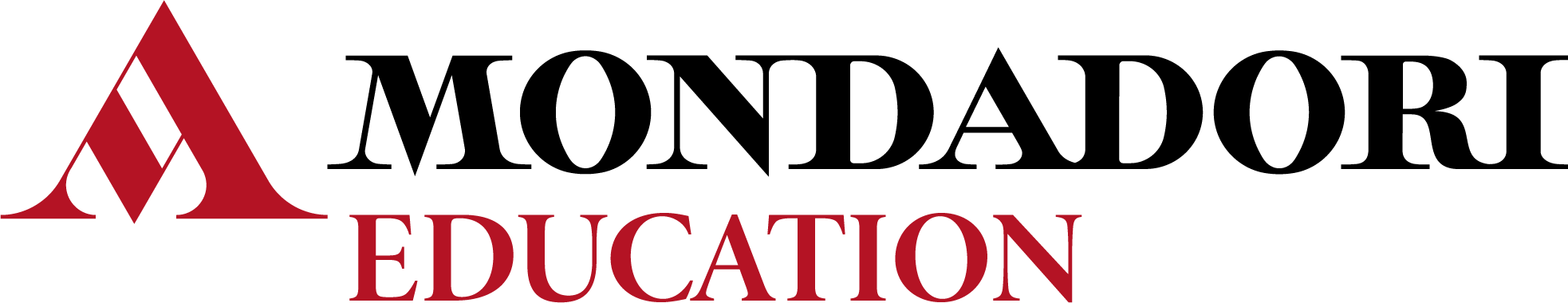 Per l’anno scolastico______________ nella classe ______________ si propone l’adozione del testo: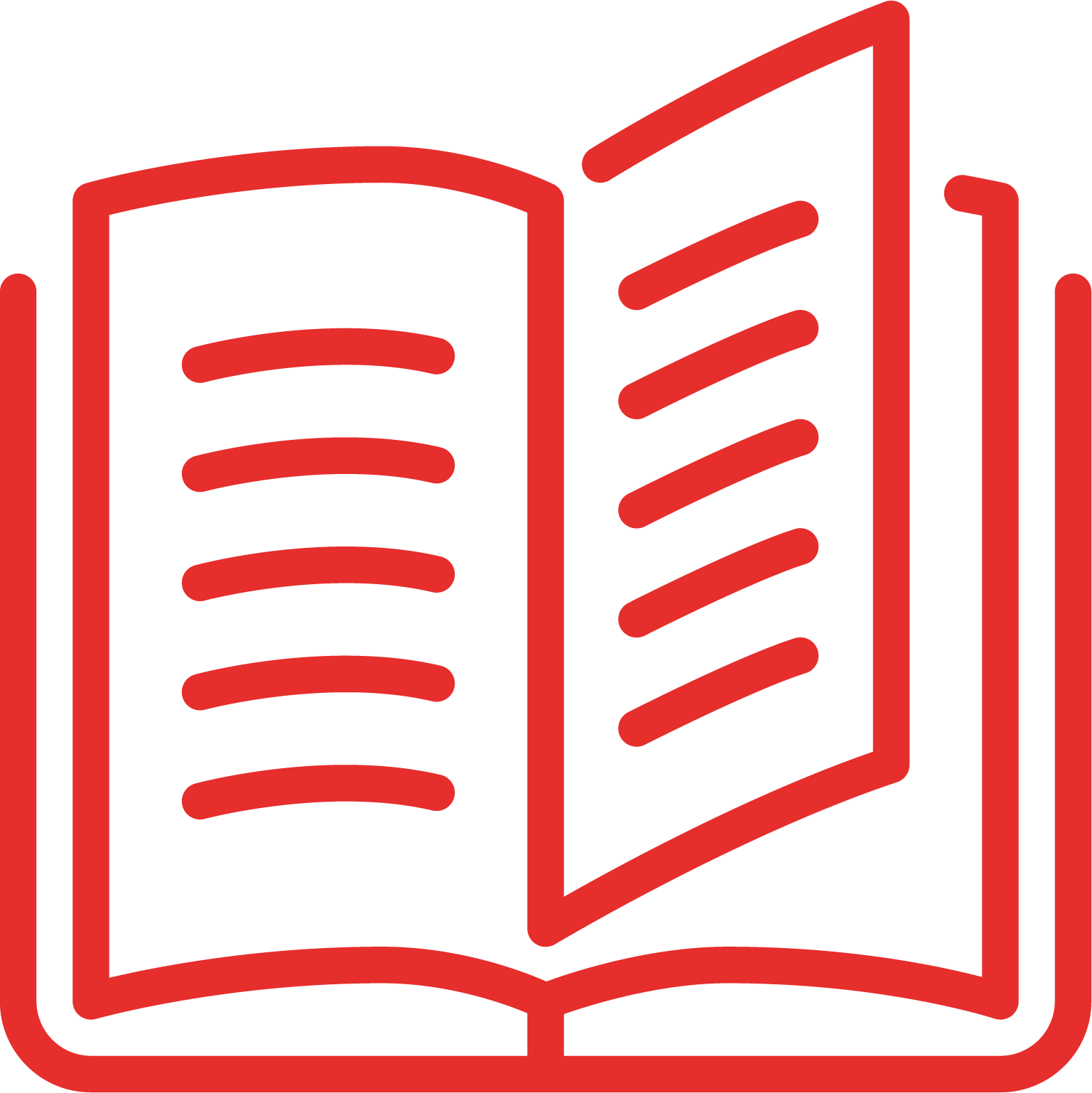 Nadia Brunetto, Valter BrunoMyTechLe Monnier ScuolaConfigurazione:Tecnologia + Atlante + Disegno + Libro digitale 		 		      9788800359931+ Contenuti digitali integrativiEuro 24,70Tecnologia + Atlante + Disegno + MB 					          	      9788800360005Euro 26,30  Tecnologia + Atlante + Disegno + Tavole				       	      9788800360043Euro 26,80Tecnologia + Atlante 								      9788800360098Euro 19,60 Opzionali: Strumenti per una didattica inclusiva 						      9788800360135Euro 7,40Guida per il docente 								      9788800362405In sostituzione del testo in uso________________________________________ per i seguenti motivi:Le caratteristiche del testo, che ne rendono opportuna la scelta in relazione agli obiettivi da perseguire, ai programmi di insegnamento, agli obiettivi della programmazione didattica ed educativa prevista dal POF, sono così riassumibili in relazione ai criteri di valutazione assunti dal Collegio dei Docenti.1. Una proposta didattica completa e compatta con attività di Coding sia all’interno del volume di Tecnologia sia all’interno del volume di Disegno.2. La presenza di un ricco percorso su Ambiente e sviluppo sostenibile, con riferimenti all’Agenda 2030 e didattica aggiornata alle nuove indicazioni per l’insegnamento dell’Educazione civica.  3. L’aggiornamento scientifico e l’attenzione verso le nuove tecnologie presenti sia all’interno del testo sia nelle specifiche schede intitolate Nuove Tecnologie.4. La presenza di moltissimi aiuti allo studio. Nel volume di Tecnologia:- le parole più difficili sono spiegate già all’interno del testo, tra parentesi. Le parole del lessico specifico della disciplina sono invece spiegate in dettaglio nel glossario a margine della pagina; - in ogni Lezione sono presenti attività lungo il testo per la comprensione dei concetti chiave e l’autovalutazione dell’apprendimento.Nel volume di Disegno:- gli esercizi sono graduati su più livelli di difficoltà e guidati, con il primo passaggio da eseguire evidenziato in colore azzurro;- le attività sono accompagnate da videotutorial che ne mostrano l’esecuzione, passo dopo passo.5. La presenza di costanti riferimenti alla realtà. In particolare, nel volume di Disegno, le schede Dalla realtà al progetto stimolano gli studenti a osservare la realtà per sviluppare la competenza della progettazione.6. La didattica Steam: nel volume di Tecnologia ogni Area di studio si apre con due pagine che mostrano come scienze, tecnologia, ingegneria, matematica e arte abbiano contribuito alla progettazione e realizzazione di un oggetto di uso quotidiano. 7. Le attività per lo sviluppo delle competenze presenti:- in ogni lezione del volume di Tecnologia;- nelle pagine Dentro l’oggetto, appositamente dedicate all’analisi tecnica di oggetti.8. Le attività per la valutazione delle competenze presenti sia nel volume di Tecnologia sia nel volume di Disegno: compiti di realtà da svolgere in gruppo, articolati in fasi e collegati a dettagliate griglie di valutazione contenute nella guida per il docente.L’opera, in forma mista, cartacea e digitale, rispetta tutte le disposizioni ministeriali vigenti.